краевое государственное бюджетное профессиональное образовательное учреждение "Бийский государственный колледж"Педагогический анализрезультатов Федерального интернет-экзамена
в сфере профессионального образованияЦикл общеобразовательных дисциплинОбразовательная организация в целомоктябрь 2020 – февраль 2021ОглавлениеДля обновления содержания нажмите на слове здесь правой кнопкой мыши и выберите пункт меню "Обновить поле"ВведениеПроект «Федеральный интернет-экзамен в сфере профессионального образования» (ФЭПО) является одной из широко востребованных вузами и ссузами объективных процедур оценки качества подготовки студентов и учащихся. В условиях модернизации образования в ФЭПО реализована технология независимой оценки результатов обучения, в том числе по дисциплинам общеобразовательного цикла для тестирования студентов, обучающихся по профессиям и/или специальностям СПО на базе основного общего образования (9 классов). С этой целью предложены новая уровневая модель педагогических измерительных материалов (ПИМ) и модель оценки результатов обучения.По итогам успешного прохождения независимой оценки качества образования в рамках ФЭПО образовательные организации получают сертификаты качества. При прохождении тестирования по дисциплинам общеобразовательного цикла ссузы и вузы, реализующие программы СПО, могут получить дополнительный сертификат качества.Представленный в данной книге педагогический анализ по результатам ФЭПО отражает информацию о результатах тестирования по дисциплинам общеобразовательного цикла студентов, обучающихся по профессиям/специальностям, реализующим ФГОС.В первом разделе приведены модель педагогических измерительных материалов и модель оценки результатов обучения, используемые в проекте ФЭПО для цикла общеобразовательных дисциплин.Второй раздел посвящен сравнительной оценке результатов обучения образовательной организации и образовательных организаций – участников проекта, реализующих программы СПО.В третьем разделе приведен анализ результатов тестирования студентов по отдельным профессиям/специальностям.В приложении описаны формы представления результатов тестирования, используемые в данном отчете. ФЭПО (дисциплины общеобразовательного цикла): модель педагогических измерительных материалов и модель оценки результатов обученияПри проведении ФЭПО используется уровневая модель педагогических измерительных материалов (ПИМ), представленная по дисциплинам общеобразовательного цикла в двух взаимосвязанных блоках.Первый блок – задания базового уровня сложности, в которых очевиден способ решения, усвоенный студентом при изучении дисциплины. Задания этого блока выявляют в основном знаниевый компонент по дисциплине и оцениваются в 1 балл по бинарной шкале «правильно-неправильно».Второй блок – задания повышенного уровня сложности, в которых нет явного указания на способ выполнения, и студент для их решения самостоятельно выбирает один из изученных способов. Задания данного блока позволяют оценить не только знания по дисциплине, но и умения пользоваться ими при решении стандартных, типовых задач. Задания оцениваются в 2–4 балла в зависимости от дисциплины и степени сложности. Результаты выполнения второго блока оцениваются с учетом частично правильно выполненных заданий.Структура ПИМ по дисциплинам общеобразовательного цикла представлена в таблице 1.1.Таблица 1.1 – Структура ПИМ по дисциплинам общеобразовательного циклаВ ФЭПО по дисциплинам общеобразовательного цикла используется уровневая модель оценки результатов обучения. Данная модель, являясь студентоцентрированной, позволяет сфокусировать внимание на результатах каждого отдельного студента и оценить уровень учебных достижений обучающихся (таблица 1.2).Для студента достигнутый уровень обученности определяется по результатам выполнения всего ПИМ в соответствии с алгоритмом, приведенным в таблице 1.2.Таблица 1.2 – Модель оценки результатов обучения студентов по дисциплинам общеобразовательного циклаПоказатели и критерии оценки результатов обучения для студента и для выборки студентов профессии/специальности по дисциплине на основе предложенной модели представлены в таблице:Таблица 1.3 – Показатели и критерии оценки результатов обученияРезультаты обучения студентов по ссузу в целомВ разделе представлена информация о результатах тестирования студентов по двум показателям:доля студентов по проценту набранных баллов за выполнение ПИМ позволяет провести экспресс-оценку результатов тестирования;доля студентов на уровне обученности не ниже второго позволяет провести более глубокий анализ результатов обучения в соответствии с предложенной моделью.Результаты тестирования студентов ссуза и образовательных организаций – участников проекта, реализующих программы СПО, в целом по показателю «Доля студентов по проценту набранных баллов за выполнение ПИМ» представлены на рисунке 2.1.
Рисунок 2.1 – Распределение результатов тестирования студентов ссуза
с наложением на общий результат образовательных организаций – участников проекта, реализующих программы СПО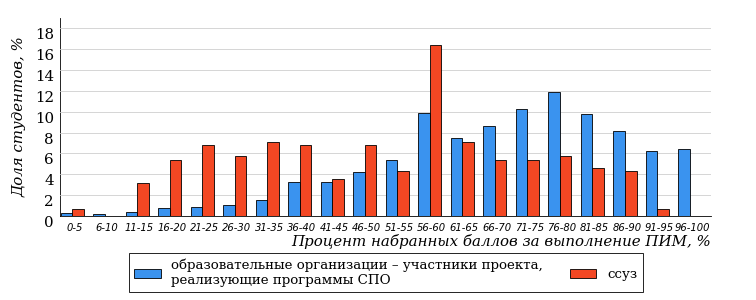 Распределение результатов тестирования студентов ссуза и образовательных организаций – участников проекта, реализующих программы СПО, в целом по показателю «Доля студентов на уровне обученности не ниже второго» в соответствии с моделью оценки результатов обучения представлено на рисунке 2.2.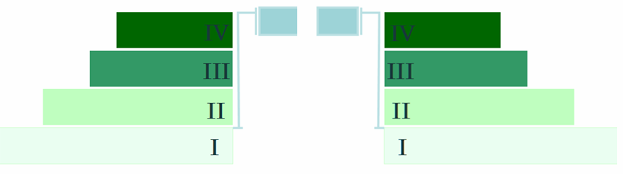 Рисунок 2.2 – Диаграмма распределения результатов тестирования студентов
по уровням обученностиКак видно из рисунка 2.2, доля студентов ссуза на уровне обученности не ниже второго составляет 79% (по ссузу в целом), а доля студентов образовательных организаций – участников проекта, реализующих программы СПО, на уровне обученности не ниже второго – 97% (для всей совокупности образовательных организаций – участников проекта, реализующих программы СПО, в целом).На диаграмме (рисунок 2.3) отмечено положение ссуза на фоне образовательных организаций – участников проекта, реализующих программы СПО, по показателю «Доля студентов на уровне обученности не ниже второго» (в рамках ФЭПО-32).
Рисунок 2.3 – Диаграмма ранжирования образовательных организаций – участников проекта, реализующих программы СПО,
по показателю «Доля студентов на уровне обученности не ниже второго»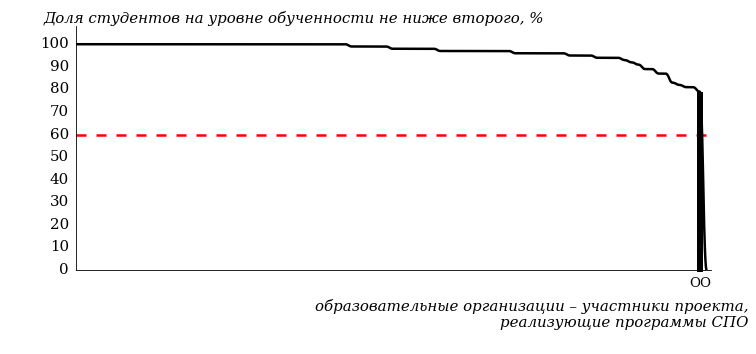 На рисунке 2.3 красной линией показан критерий оценки результатов обучения «60% студентов на уровне обученности не ниже второго». Темным столбиком отмечен результат по этому показателю студентов ссуза.На диаграмме (рисунок 2.4) представлено распределение студентов по уровням обученности в соответствии с процентом набранных баллов по результатам выполнения ПИМ.
Рисунок 2.4 – Распределение результатов тестирования студентов ссуза
по уровням обученности в соответствии с процентом набранных баллов
за выполнение ПИМ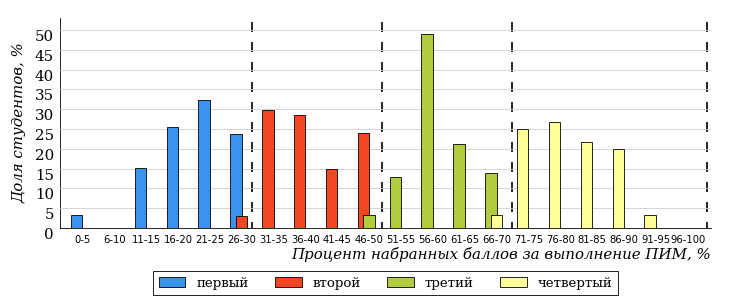 
Рисунок 2.5 – Распределение результатов тестирования студентов образовательных организаций – участников проекта, реализующих программы СПО,
по уровням обученности в соответствии с процентом набранных баллов
за выполнение ПИМ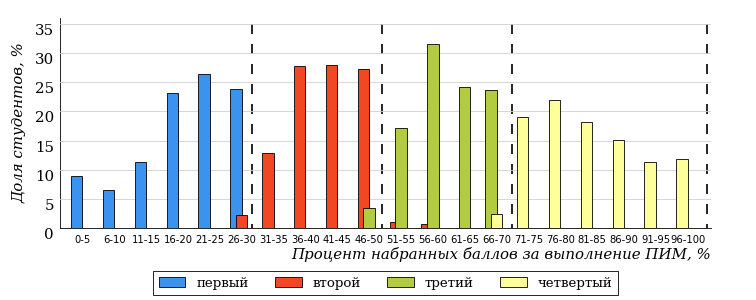 Диаграммы (рисунки 2.4 и 2.5) позволяют провести экспресс-оценку результатов тестирования студентов ссуза: сопоставить набранные баллы за выполнение ПИМ с уровнем обученности, а также провести сравнение результатов тестирования студентов ссуза с результатами по аналогичным показателям образовательных организаций – участников проекта, реализующих программы СПО.На оси абсцисс показан процент набранных баллов за выполнение ПИМ и выделена интервальная шкала по данному показателю: [0%; 30%),
[30%; 50%), [50%; 70%), [70%; 100%]. Столбцы различного цвета указывают на долю студентов, находящихся соответственно на первом, втором, третьем и четвертом уровнях обученности.ПРИМЕЧАНИЕ:Предложенная шкала носит рекомендательный характер и может быть использована как дополнение к построению общего рейтинга результатов тестирования.Результаты обучения студентов ссуза по дисциплинам общеобразовательного цикла на основе предложенной модели оценки представлены в таблице 2.1.Для выборки студентов ссуза, обучающихся по отдельным профессиям и специальностям, по каждой дисциплине указан процент студентов на уровне обученности не ниже второго.Таблица 2.1 – Результаты обучения студентов ссуза по дисциплинам (ФЭПО-32)ПРИМЕЧАНИЯ:1.	В таблице красным цветом выделена доля студентов на уровне обученности
не ниже второго, составляющая меньше 60%.2.	Знаком «*» отмечены результаты для выборки студентов менее 10 человек.Образовательные программы по профессиям / специальностям, реализуемым на базе основного общего образования, по которым студенты продемонстрировали успешные результаты независимой оценки, включаются в сертификат качества при выполнении следующих критериев:выборка студентов составляет не менее 10 человек;не менее 60% студентов профессии/специальности по совокупности тестируемых дисциплин продемонстрировали результаты на уровне обученности не ниже второго;не менее 60% студентов профессии/специальности продемонстрировали результаты на уровне обученности не ниже второго не менее чем по трем дисциплинам из совокупности протестированных дисциплин (учитываются результаты тестирования только по дисциплинам общеобразовательного цикла).Перечень образовательных программ по профессиям / специальностям, реализуемым на базе основного общего образования, по которым студенты ссуза продемонстрировали успешные результаты независимой оценки:08.01.08 Мастер отделочных строительных работ29.01.29 Мастер столярного и мебельного производстваРезультаты обучения студентов ссуза и образовательных организаций – участников проекта, реализующих программы СПО, по профессиям / специальностямПрофессия 08.01.08 «Мастер отделочных строительных работ»Результаты тестирования студентов ссуза и образовательных организаций – участников проекта, реализующих программы СПО, профессии «Мастер отделочных строительных работ» по показателю «Доля студентов по проценту набранных баллов за выполнение ПИМ» представлены на рисунке 3.1.
Рисунок 3.1 – Распределение результатов тестирования студентов ссуза
с наложением на общий результат образовательных организаций – участников проекта, реализующих программы СПО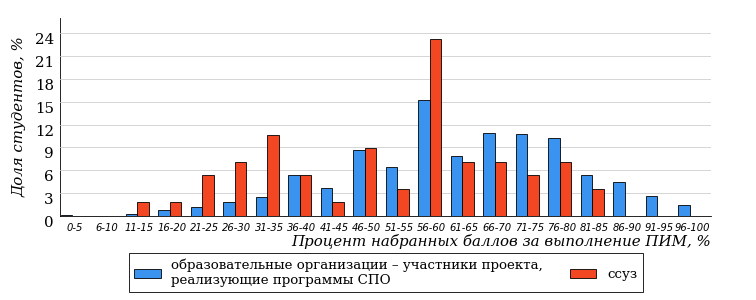 Распределение результатов тестирования студентов ссуза и образовательных организаций – участников проекта, реализующих программы СПО, по показателю «Доля студентов на уровне обученности не ниже второго» в соответствии с моделью оценки результатов обучения представлено на рисунке 3.2.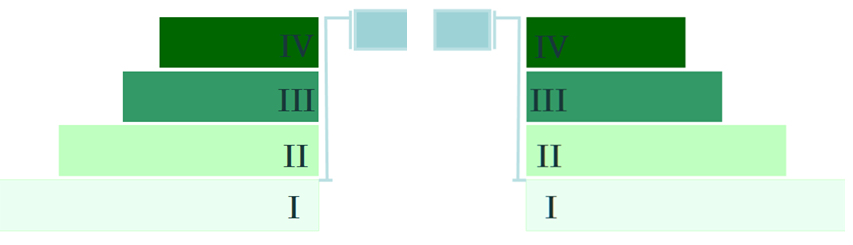 Рисунок 3.2 – Диаграмма распределения результатов тестирования студентовКак видно из рисунка 3.2, доля студентов ссуза профессии «Мастер отделочных строительных работ» на уровне обученности не ниже второго, составляет 84%, а доля студентов данной профессии образовательных организаций – участников проекта – 96%.На диаграмме (рисунок 3.3) темным столбиком отмечен результат по показателю «Доля студентов на уровне обученности не ниже второго» для профессии «Мастер отделочных строительных работ» ссуза на фоне образовательных организаций – участников проекта, реализующих  программы СПО по профессиям и специальностям, входящим в укрупненную группу 8.00.00 (в рамках ФЭПО-32).
Рисунок 3.3 – Диаграмма ранжирования образовательных организаций – участников проекта, реализующих программы СПО,
по показателю «Доля студентов на уровне обученности не ниже второго»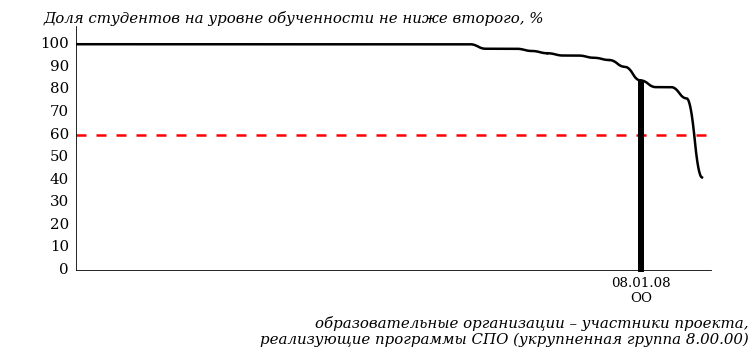 ПРИМЕЧАНИЕ:Фон образовательных организаций – участников проекта, реализующих программы СПО по профессиям и специальностям, входящим в укрупненную группу 8.00.00 не приводится, если их количество не превышает 5.На рисунке 3.3 красной линией показан критерий оценки результатов обучения «60% студентов на уровне обученности не ниже второго».На диаграмме (рисунок 3.4) представлено распределение студентов ссуза профессии «Мастер отделочных строительных работ» по уровням обученности в соответствии с процентом набранных баллов по результатам выполнения ПИМ.
Рисунок 3.4 – Распределение результатов тестирования студентов ссуза
по уровням обученности в соответствии
с процентом набранных баллов за выполнение ПИМ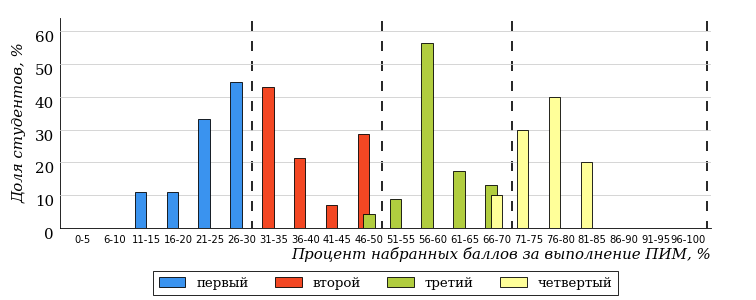 
Рисунок 3.5 – Распределение результатов тестирования студентов образовательных организаций – участников проекта, реализующих программы СПО,
по уровням обученности в соответствии
с процентом набранных баллов за выполнение ПИМ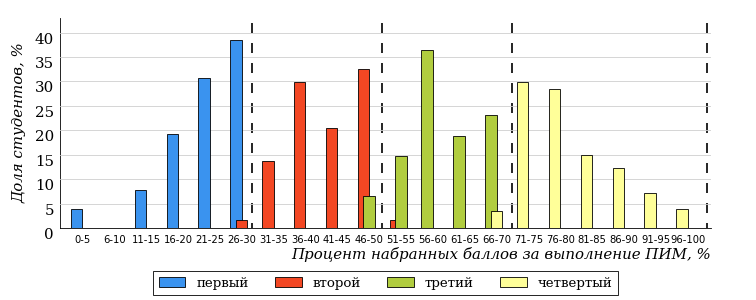 Диаграммы (рисунки 3.4 и 3.5) позволяют провести экспресс-оценку результатов тестирования студентов профессии ссуза: сопоставить набранные баллы за выполнение ПИМ с уровнем обученности, а также провести сравнение результатов тестирования студентов ссуза по профессии «Мастер отделочных строительных работ» с результатами по данным показателям этойже профессии образовательных организаций – участников проекта, реализующих программы СПО.На оси абсцисс показан процент набранных баллов за выполнение ПИМ и выделена интервальная шкала по данному показателю: [0%; 30%),
[30%; 50%), [50%; 70%), [70%; 100%]. Столбцы различного цвета указывают на долю студентов, находящихся соответственно на первом, втором, третьем и четвертом уровнях обученности.ПРИМЕЧАНИЕ:Предложенная шкала носит рекомендательный характер и может быть использована как дополнение к построению общего рейтинга результатов тестирования.В таблице 3.1 представлена развернутая информация о доле студентов, находящихся на различных уровнях обученности по дисциплинам общеобразовательного цикла, по профессии «Мастер отделочных строительных работ» ссуза и образовательных организаций – участников проекта, реализующих программы СПО.Таблица 3.1 – Результаты обучения студентов ссуза и образовательных организаций – участников проекта, реализующих программы СПОПрофессия 08.01.10 «Мастер жилищно-коммунального хозяйства»Результаты тестирования студентов ссуза и образовательных организаций – участников проекта, реализующих программы СПО, профессии «Мастер жилищно-коммунального хозяйства» по показателю «Доля студентов по проценту набранных баллов за выполнение ПИМ» представлены на рисунке 3.6.
Рисунок 3.6 – Распределение результатов тестирования студентов ссуза
с наложением на общий результат образовательных организаций – участников проекта, реализующих программы СПО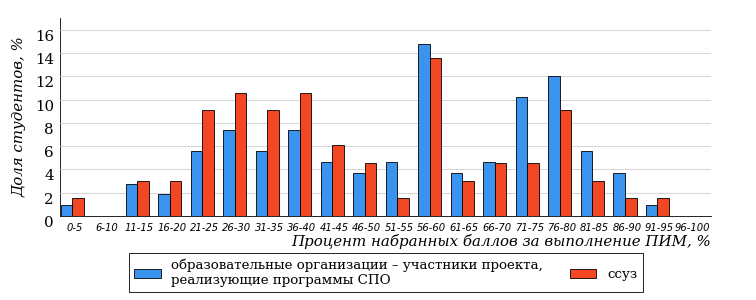 Распределение результатов тестирования студентов ссуза и образовательных организаций – участников проекта, реализующих программы СПО, по показателю «Доля студентов на уровне обученности не ниже второго» в соответствии с моделью оценки результатов обучения представлено на рисунке 3.7.Рисунок 3.7 – Диаграмма распределения результатов тестирования студентовКак видно из рисунка 3.7, доля студентов ссуза профессии «Мастер жилищно-коммунального хозяйства» на уровне обученности не ниже второго, составляет 76%, а доля студентов данной профессии образовательных организаций – участников проекта – 83%.На диаграмме (рисунок 3.8) темным столбиком отмечен результат по показателю «Доля студентов на уровне обученности не ниже второго» для профессии «Мастер жилищно-коммунального хозяйства» ссуза на фоне образовательных организаций – участников проекта, реализующих  программы СПО по профессиям и специальностям, входящим в укрупненную группу 8.00.00 (в рамках ФЭПО-32).
Рисунок 3.8 – Диаграмма ранжирования образовательных организаций – участников проекта, реализующих программы СПО,
по показателю «Доля студентов на уровне обученности не ниже второго»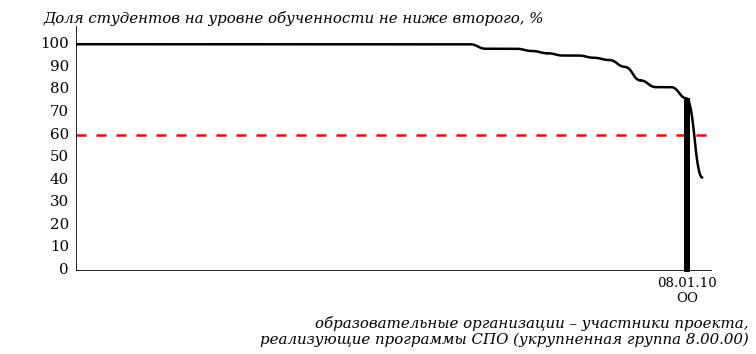 ПРИМЕЧАНИЕ:Фон образовательных организаций – участников проекта, реализующих программы СПО по профессиям и специальностям, входящим в укрупненную группу 8.00.00 не приводится, если их количество не превышает 5.На рисунке 3.8 красной линией показан критерий оценки результатов обучения «60% студентов на уровне обученности не ниже второго».На диаграмме (рисунок 3.9) представлено распределение студентов ссуза профессии «Мастер жилищно-коммунального хозяйства» по уровням обученности в соответствии с процентом набранных баллов по результатам выполнения ПИМ.
Рисунок 3.9 – Распределение результатов тестирования студентов ссуза
по уровням обученности в соответствии
с процентом набранных баллов за выполнение ПИМ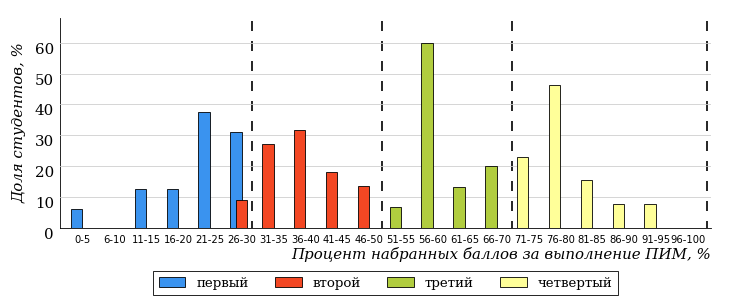 
Рисунок 3.10 – Распределение результатов тестирования студентов образовательных организаций – участников проекта, реализующих программы СПО,
по уровням обученности в соответствии
с процентом набранных баллов за выполнение ПИМ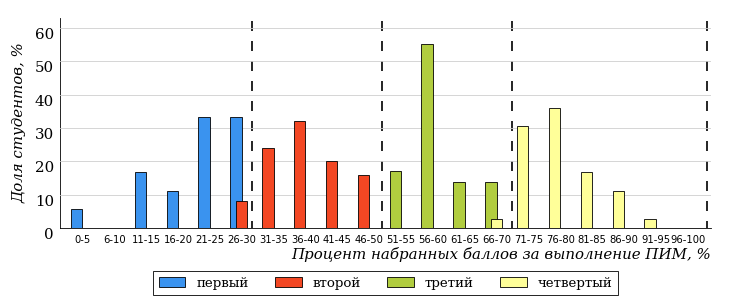 Диаграммы (рисунки 3.9 и 3.10) позволяют провести экспресс-оценку результатов тестирования студентов профессии ссуза: сопоставить набранные баллы за выполнение ПИМ с уровнем обученности, а также провести сравнение результатов тестирования студентов ссуза по профессии «Мастер жилищно-коммунального хозяйства» с результатами по данным показателям этойже профессии образовательных организаций – участников проекта, реализующих программы СПО.На оси абсцисс показан процент набранных баллов за выполнение ПИМ и выделена интервальная шкала по данному показателю: [0%; 30%),
[30%; 50%), [50%; 70%), [70%; 100%]. Столбцы различного цвета указывают на долю студентов, находящихся соответственно на первом, втором, третьем и четвертом уровнях обученности.ПРИМЕЧАНИЕ:Предложенная шкала носит рекомендательный характер и может быть использована как дополнение к построению общего рейтинга результатов тестирования.В таблице 3.2 представлена развернутая информация о доле студентов, находящихся на различных уровнях обученности по дисциплинам общеобразовательного цикла, по профессии «Мастер жилищно-коммунального хозяйства» ссуза и образовательных организаций – участников проекта, реализующих программы СПО.Таблица 3.2 – Результаты обучения студентов ссуза и образовательных организаций – участников проекта, реализующих программы СПОСпециальность 15.02.08 «Технология машиностроения»Результаты тестирования студентов ссуза и образовательных организаций – участников проекта, реализующих программы СПО, специальности «Технология машиностроения» по показателю «Доля студентов по проценту набранных баллов за выполнение ПИМ» представлены на рисунке 3.11.
Рисунок 3.11 – Распределение результатов тестирования студентов ссуза
с наложением на общий результат образовательных организаций – участников проекта, реализующих программы СПО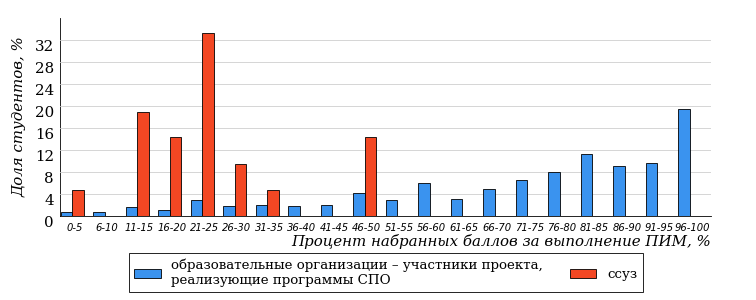 Распределение результатов тестирования студентов ссуза и образовательных организаций – участников проекта, реализующих программы СПО, по показателю «Доля студентов на уровне обученности не ниже второго» в соответствии с моделью оценки результатов обучения представлено на рисунке 3.12.Рисунок 3.12 – Диаграмма распределения результатов тестирования студентовКак видно из рисунка 3.12, доля студентов ссуза специальности «Технология машиностроения» на уровне обученности не ниже второго, составляет 19%, а доля студентов данной специальности образовательных организаций – участников проекта – 91%.На диаграмме (рисунок 3.13) темным столбиком отмечен результат по показателю «Доля студентов на уровне обученности не ниже второго» для специальности «Технология машиностроения» ссуза на фоне образовательных организаций – участников проекта, реализующих  программы СПО по профессиям и специальностям, входящим в укрупненную группу 15.00.00 (в рамках ФЭПО-32).
Рисунок 3.13 – Диаграмма ранжирования образовательных организаций – участников проекта, реализующих программы СПО,
по показателю «Доля студентов на уровне обученности не ниже второго»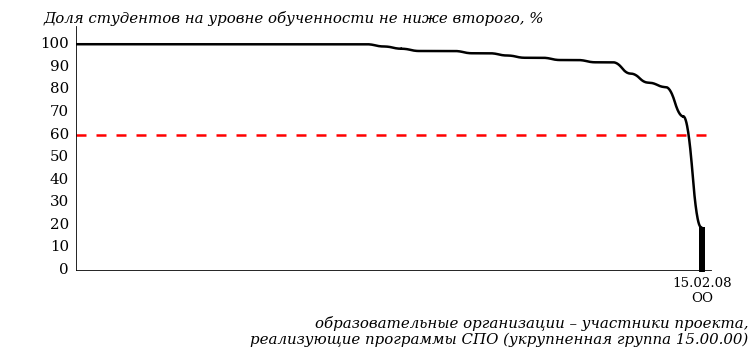 ПРИМЕЧАНИЕ:Фон образовательных организаций – участников проекта, реализующих программы СПО по профессиям и специальностям, входящим в укрупненную группу 15.00.00 не приводится, если их количество не превышает 5.На рисунке 3.13 красной линией показан критерий оценки результатов обучения «60% студентов на уровне обученности не ниже второго».На диаграмме (рисунок 3.14) представлено распределение студентов ссуза специальности «Технология машиностроения» по уровням обученности в соответствии с процентом набранных баллов по результатам выполнения ПИМ.
Рисунок 3.14 – Распределение результатов тестирования студентов ссуза
по уровням обученности в соответствии
с процентом набранных баллов за выполнение ПИМ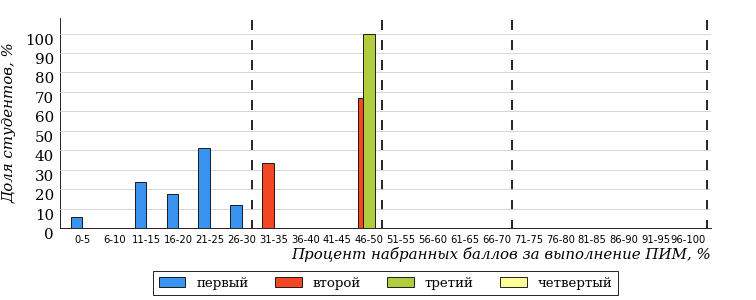 
Рисунок 3.15 – Распределение результатов тестирования студентов образовательных организаций – участников проекта, реализующих программы СПО,
по уровням обученности в соответствии
с процентом набранных баллов за выполнение ПИМ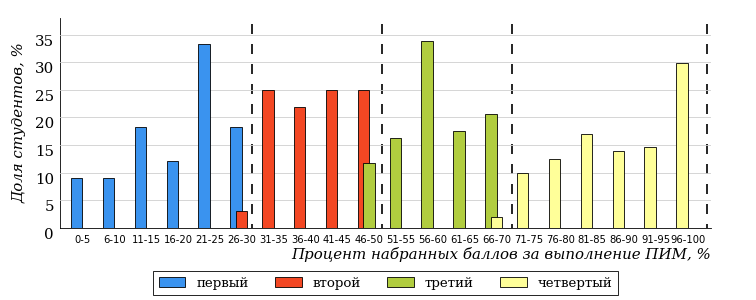 Диаграммы (рисунки 3.14 и 3.15) позволяют провести экспресс-оценку результатов тестирования студентов специальности ссуза: сопоставить набранные баллы за выполнение ПИМ с уровнем обученности, а также провести сравнение результатов тестирования студентов ссуза по специальности «Технология машиностроения» с результатами по данным показателям этойже специальности образовательных организаций – участников проекта, реализующих программы СПО.На оси абсцисс показан процент набранных баллов за выполнение ПИМ и выделена интервальная шкала по данному показателю: [0%; 30%),
[30%; 50%), [50%; 70%), [70%; 100%]. Столбцы различного цвета указывают на долю студентов, находящихся соответственно на первом, втором, третьем и четвертом уровнях обученности.ПРИМЕЧАНИЕ:Предложенная шкала носит рекомендательный характер и может быть использована как дополнение к построению общего рейтинга результатов тестирования.В таблице 3.3 представлена развернутая информация о доле студентов, находящихся на различных уровнях обученности по дисциплинам общеобразовательного цикла, по специальности «Технология машиностроения» ссуза и образовательных организаций – участников проекта, реализующих программы СПО.Таблица 3.3 – Результаты обучения студентов ссуза и образовательных организаций – участников проекта, реализующих программы СПОПрофессия 23.01.03 «Автомеханик»Результаты тестирования студентов ссуза и образовательных организаций – участников проекта, реализующих программы СПО, профессии «Автомеханик» по показателю «Доля студентов по проценту набранных баллов за выполнение ПИМ» представлены на рисунке 3.16.
Рисунок 3.16 – Распределение результатов тестирования студентов ссуза
с наложением на общий результат образовательных организаций – участников проекта, реализующих программы СПО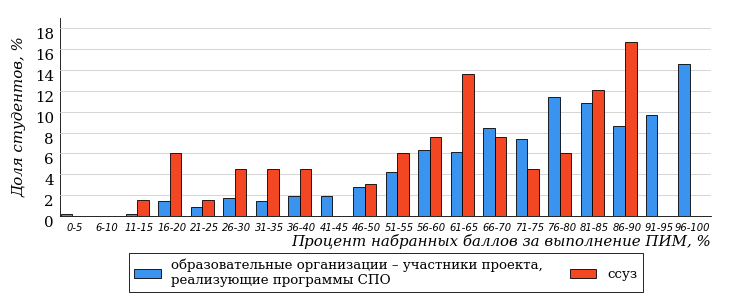 Распределение результатов тестирования студентов ссуза и образовательных организаций – участников проекта, реализующих программы СПО, по показателю «Доля студентов на уровне обученности не ниже второго» в соответствии с моделью оценки результатов обучения представлено на рисунке 3.17.Рисунок 3.17 – Диаграмма распределения результатов тестирования студентовКак видно из рисунка 3.17, доля студентов ссуза профессии «Автомеханик» на уровне обученности не ниже второго, составляет 86%, а доля студентов данной профессии образовательных организаций – участников проекта – 96%.На диаграмме (рисунок 3.18) темным столбиком отмечен результат по показателю «Доля студентов на уровне обученности не ниже второго» для профессии «Автомеханик» ссуза на фоне образовательных организаций – участников проекта, реализующих  программы СПО по профессиям и специальностям, входящим в укрупненную группу 23.00.00 (в рамках ФЭПО-32).
Рисунок 3.18 – Диаграмма ранжирования образовательных организаций – участников проекта, реализующих программы СПО,
по показателю «Доля студентов на уровне обученности не ниже второго»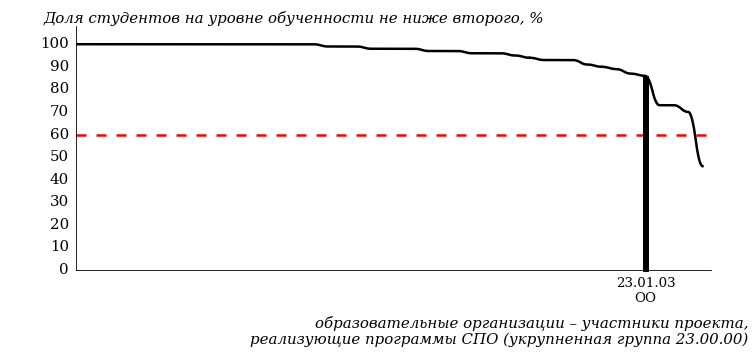 ПРИМЕЧАНИЕ:Фон образовательных организаций – участников проекта, реализующих программы СПО по профессиям и специальностям, входящим в укрупненную группу 23.00.00 не приводится, если их количество не превышает 5.На рисунке 3.18 красной линией показан критерий оценки результатов обучения «60% студентов на уровне обученности не ниже второго».На диаграмме (рисунок 3.19) представлено распределение студентов ссуза профессии «Автомеханик» по уровням обученности в соответствии с процентом набранных баллов по результатам выполнения ПИМ.
Рисунок 3.19 – Распределение результатов тестирования студентов ссуза
по уровням обученности в соответствии
с процентом набранных баллов за выполнение ПИМ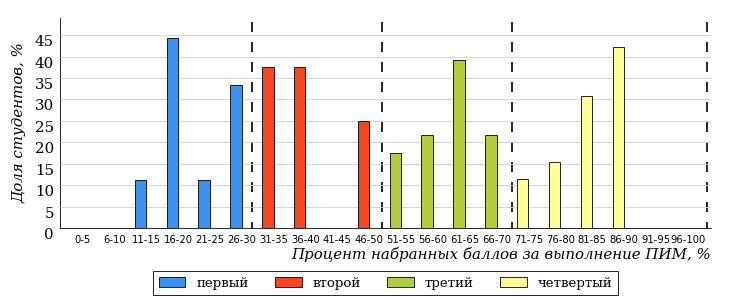 
Рисунок 3.20 – Распределение результатов тестирования студентов образовательных организаций – участников проекта, реализующих программы СПО,
по уровням обученности в соответствии
с процентом набранных баллов за выполнение ПИМ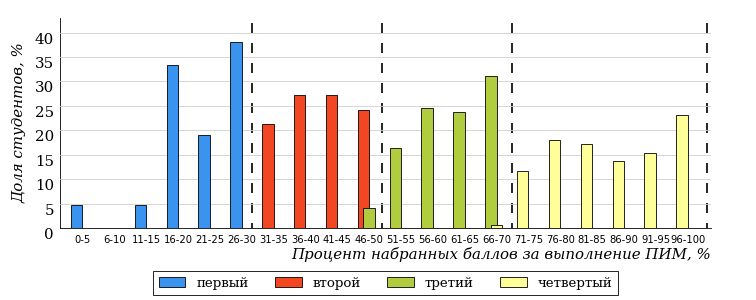 Диаграммы (рисунки 3.19 и 3.20) позволяют провести экспресс-оценку результатов тестирования студентов профессии ссуза: сопоставить набранные баллы за выполнение ПИМ с уровнем обученности, а также провести сравнение результатов тестирования студентов ссуза по профессии «Автомеханик» с результатами по данным показателям этойже профессии образовательных организаций – участников проекта, реализующих программы СПО.На оси абсцисс показан процент набранных баллов за выполнение ПИМ и выделена интервальная шкала по данному показателю: [0%; 30%),
[30%; 50%), [50%; 70%), [70%; 100%]. Столбцы различного цвета указывают на долю студентов, находящихся соответственно на первом, втором, третьем и четвертом уровнях обученности.ПРИМЕЧАНИЕ:Предложенная шкала носит рекомендательный характер и может быть использована как дополнение к построению общего рейтинга результатов тестирования.В таблице 3.4 представлена развернутая информация о доле студентов, находящихся на различных уровнях обученности по дисциплинам общеобразовательного цикла, по профессии «Автомеханик» ссуза и образовательных организаций – участников проекта, реализующих программы СПО.Таблица 3.4 – Результаты обучения студентов ссуза и образовательных организаций – участников проекта, реализующих программы СПОПрофессия 29.01.29 «Мастер столярного и мебельного производства»Результаты тестирования студентов ссуза и образовательных организаций – участников проекта, реализующих программы СПО, профессии «Мастер столярного и мебельного производства» по показателю «Доля студентов по проценту набранных баллов за выполнение ПИМ» представлены на рисунке 3.21.
Рисунок 3.21 – Распределение результатов тестирования студентов ссуза
с наложением на общий результат образовательных организаций – участников проекта, реализующих программы СПО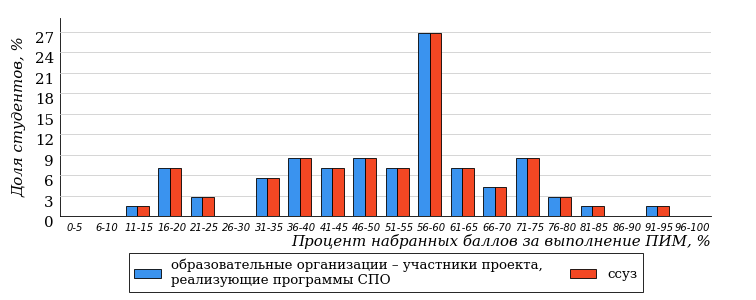 Распределение результатов тестирования студентов ссуза и образовательных организаций – участников проекта, реализующих программы СПО, по показателю «Доля студентов на уровне обученности не ниже второго» в соответствии с моделью оценки результатов обучения представлено на рисунке 3.22.Рисунок 3.22 – Диаграмма распределения результатов тестирования студентовКак видно из рисунка 3.22, доля студентов ссуза профессии «Мастер столярного и мебельного производства» на уровне обученности не ниже второго, составляет 88%, а доля студентов данной профессии образовательных организаций – участников проекта – 88%.На диаграмме (рисунок 3.23) темным столбиком отмечен результат по показателю «Доля студентов на уровне обученности не ниже второго» для профессии «Мастер столярного и мебельного производства» ссуза на фоне образовательных организаций – участников проекта, реализующих  программы СПО по профессиям и специальностям, входящим в укрупненную группу 29.00.00 (в рамках ФЭПО-32).
Рисунок 3.23 – Диаграмма ранжирования образовательных организаций – участников проекта, реализующих программы СПО,
по показателю «Доля студентов на уровне обученности не ниже второго»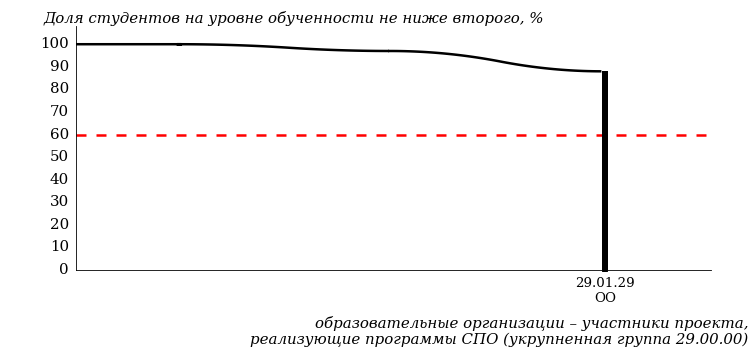 ПРИМЕЧАНИЕ:Фон образовательных организаций – участников проекта, реализующих программы СПО по профессиям и специальностям, входящим в укрупненную группу 29.00.00 не приводится, если их количество не превышает 5.На рисунке 3.23 красной линией показан критерий оценки результатов обучения «60% студентов на уровне обученности не ниже второго».На диаграмме (рисунок 3.24) представлено распределение студентов ссуза профессии «Мастер столярного и мебельного производства» по уровням обученности в соответствии с процентом набранных баллов по результатам выполнения ПИМ.
Рисунок 3.24 – Распределение результатов тестирования студентов ссуза
по уровням обученности в соответствии
с процентом набранных баллов за выполнение ПИМ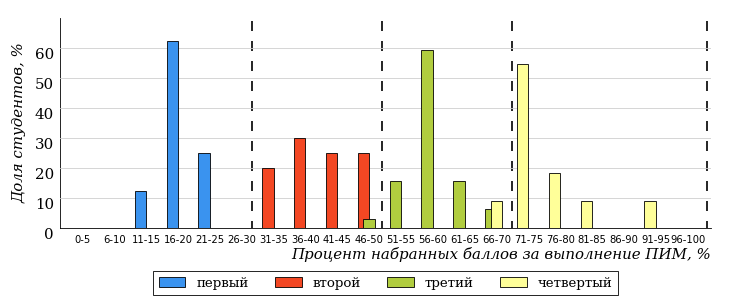 
Рисунок 3.25 – Распределение результатов тестирования студентов образовательных организаций – участников проекта, реализующих программы СПО,
по уровням обученности в соответствии
с процентом набранных баллов за выполнение ПИМ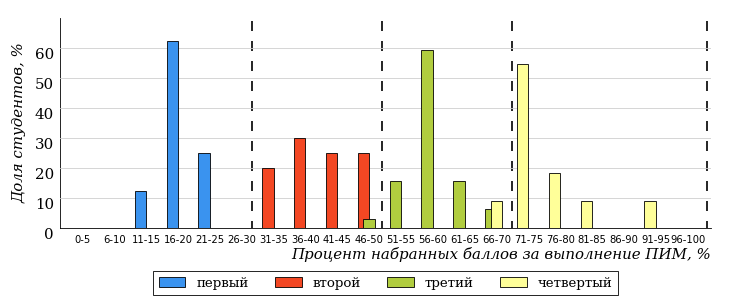 Диаграммы (рисунки 3.24 и 3.25) позволяют провести экспресс-оценку результатов тестирования студентов профессии ссуза: сопоставить набранные баллы за выполнение ПИМ с уровнем обученности, а также провести сравнение результатов тестирования студентов ссуза по профессии «Мастер столярного и мебельного производства» с результатами по данным показателям этойже профессии образовательных организаций – участников проекта, реализующих программы СПО.На оси абсцисс показан процент набранных баллов за выполнение ПИМ и выделена интервальная шкала по данному показателю: [0%; 30%),
[30%; 50%), [50%; 70%), [70%; 100%]. Столбцы различного цвета указывают на долю студентов, находящихся соответственно на первом, втором, третьем и четвертом уровнях обученности.ПРИМЕЧАНИЕ:Предложенная шкала носит рекомендательный характер и может быть использована как дополнение к построению общего рейтинга результатов тестирования.В таблице 3.5 представлена развернутая информация о доле студентов, находящихся на различных уровнях обученности по дисциплинам общеобразовательного цикла, по профессии «Мастер столярного и мебельного производства» ссуза и образовательных организаций – участников проекта, реализующих программы СПО.Таблица 3.5 – Результаты обучения студентов ссуза и образовательных организаций – участников проекта, реализующих программы СПО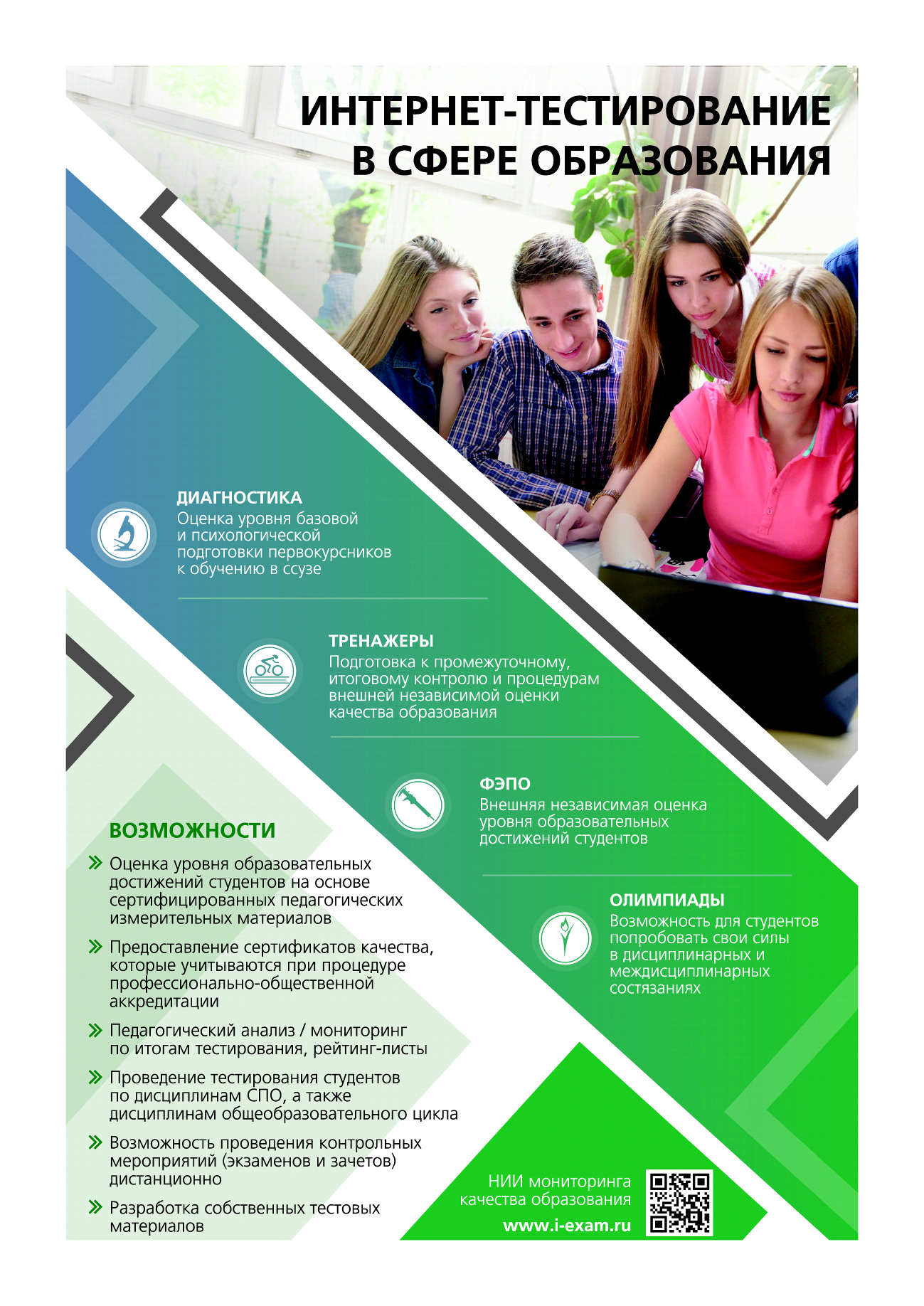 КАЛЕНДАРЬ ПРОЕКТОВ НА 2021 ГОД
для ссузов и филиалов ссузов1. При количестве тестирований до 10000 сеансов в Интернет-тренажерах и ФЭПО для одной ОО. Для получения дополнительного 
пакета в 10000 сеансов, необходимо заключить новый договор, при этом ОО предоставляется скидка в размере 30%.2. Стоимость участия в проекте «Интернет-тренажеры в сфере образования» зависит от количества выбранных модулей. 
При этом ОО может выбрать любое количество модулей из трех предлагаемых: – модуль и базы данных ПИМ для проведения тестирования в студенческих режимах «Обучение» и «Самоконтроль»; – модуль и базы данных ПИМ для проведения тестирования в преподавательском режиме «Текущий контроль», включая режим «Сессия»; – модуль «Тест-Конструктор» для проведения тестирования в преподавательском режиме «Текущий контроль», включая режим «Сессия», 
по ПИМ, разработанным преподавателями ОО. * Образовательные организации, которые не принимали участие ни в одном проекте более двух лет. 
Для ОО, заключивших годовые договоры на участие в проектах «Федеральный интернет-экзамен в сфере профессионального образования (ФЭПО)» (март . – февраль .) и «Интернет-тренажеры в сфере образования» (март . – февраль .), проект «Диагностическое интернет-тестирование студентов первого курса» предоставляется со скидкой 50%.
Приложение. Формы представления обобщенных результатов тестирования студентовОбращаем Ваше внимание на то, что данное приложение содержит примеры графических форм для анализа результатов тестирования. Данные примеры не относятся к результатам тестирования студентов Вашего вуза (ссуза).Для оценки качества подготовки студентов результаты тестирования представлены в формах, удобных для принятия организационных и методических решений:диаграмма распределения результатов тестирования студентов по уровням обученности;диаграмма ранжирования ООП вузов (ссузов) – участников по показателю «Доля студентов на уровне обученности не ниже второго»;гистограмма плотности распределения результатов тестирования студентов.Диаграмма распределения результатов тестирования студентов по уровням обученности позволяет оценить распределение результатов для данной группы тестируемых по уровням обученности и провести сравнение с аналогичными результатами участников ФЭПО. После диаграммы (рисунок 1) приводится информация о значении процента студентов, находящихся на уровне обученности не ниже второго как для выборки студентов вуза (ссуза), так и для выборки студентов вузов (ссузов) – участников в рамках текущего этапа ФЭПО).Рисунок 1 – Диаграмма распределения результатов тестирования студентов
по уровням обученностиДиаграмма ранжирования ООП вузов (ссузов) – участников по показателю «Доля студентов на уровне обученности не ниже второго» позволяет сравнить результаты обучения студентов образовательной программы с результатами студентов образовательных программ по профессиям и специальностям других образовательных организаций – участников ФЭПО, реализующих программы СПО по профессиям и специальностям, входящим в данную укрупненную группу и определить на общем фоне место вуза (ссуза) по данному показателю. На диаграмме (рисунок 2) красной линией показан критерий оценки результатов обучения «60% студентов на уровне обученности не ниже второго», темным столбиком отмечен результат по этому показателю для конкретной профессии (специальности) вуза (ссуза) на фоне участников ФЭПО, реализующих программы СПО по профессиям и специальностям, входящим в данную укрупненную группу.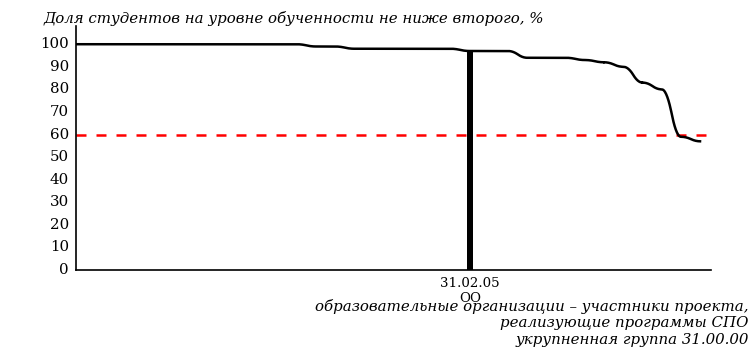 Диаграмма ранжирования образовательных организаций – участников проекта, реализующих программы СПО,
по показателю «Доля студентов на уровне обученности не ниже второго»Гистограмма плотности распределения результатов тестирования студентов вуза (ссуза) используется для характеристики плотности распределения данных по проценту набранных баллов за выполнение ПИМ. Каждый столбик на диаграмме (рисунок 4) показывает долю студентов, результаты которых лежат в данном 5-процентном интервале. По гистограмме определяется характер распределения результатов для данной группы тестируемых и могут быть выделены подгруппы студентов с различным качеством подготовки. Согласно предложенной модели оценки качества подготовки студентов гистограмма должна быть смещена в сторону более высоких процентов за выполнение ПИМ. Столбцы разного цвета характеризуют результаты образовательной организации и аналогичные результаты участников ФЭПО, что позволяет провести сравнение по проценту набранных баллов за выполнение ПИМ.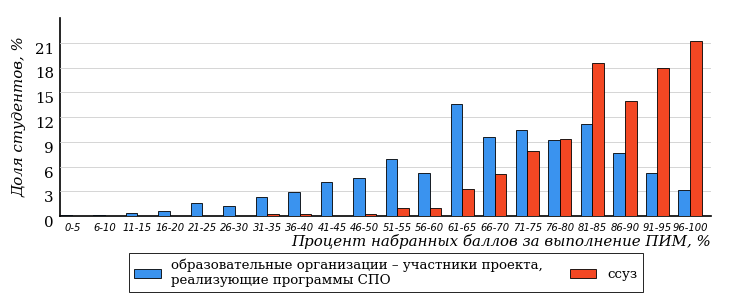 Рисунок 4 – Гистограмма плотности распределения результатов тестирования студентов
с наложением на общий результат участниковГистограмму плотности распределения результатов тестирования студентов (рисунок 5) можно использовать для проведения экспресс-оценки результатов тестирования студентов вуза (ссуза), позволяющей сравнить набранные баллы за выполнение ПИМ с соответствующим уровнем обученности. По данному показателю предложена интервальная шкала: [0%; 30%), [30%; 50%), [50%; 70%), [70%; 100%]. Столбцы различного цвета указывают на долю студентов, находящихся соответственно на первом, втором, третьем и четвертом уровнях обученности.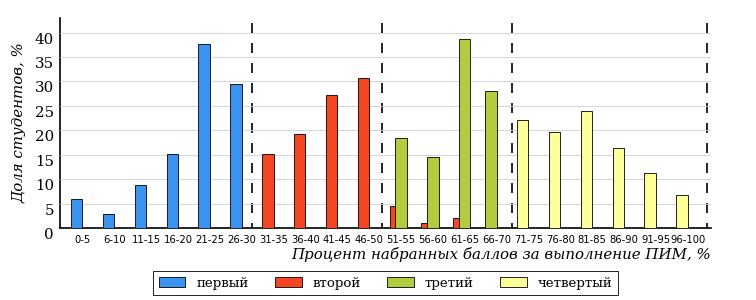 Рисунок 5 – Гистограмма плотности распределения результатов тестирования студентов
вуза (ссуза) по уровням обученности в соответствии с процентом набранных баллов
за выполнение ПИМВ приведенных материалах использованы формы представления результатов тестирования студентов, удобные для принятия решений на различных уровнях управления учебным процессом в образовательной организации.Результаты тестирования студентов обработаны
в Научно-исследовательском институте
мониторинга качества образования.По представленным аналитическим материалам
ждем Ваших предложений и замечаний
по адресу:424002, Республика Марий Эл, г. Йошкар-Ола, ул. Я. Эшпая, д. 155.Телефоны: +7 (8362) 64-16-88; +7 (8362) 42-24-68.E-mail: nii.mko@gmail.com.Web-ресурс:www.i-exam.ru.Наименование дисциплиныВремя выполнения ПИМ, мин.Количество заданийКоличество заданийКоличество балловКоличество балловКоличество балловНаименование дисциплиныВремя выполнения ПИМ, мин.Блок 1Блок 2Блок 1Блок 2Весь ПИМБиология90155151025География90155151025Естествознание90155151025Иностранный язык (английский язык)90183181230Информатика90186181230История90166161228Математика180205201333ОБЖ90155151025Обществознание90176171229Обществознание (вкл. экономику и право)90176171229Русский язык90217211435Физика90155151025Химия90155151025Экология90155151025Экономика90185181230Объект оценкиПоказатель оценки результатов обучения студентаУровни обученностиСтудентМенее 30% баллов за задания блока 1 и блока 2ПервыйСтудентНе менее 30% баллов за задания блока 1 и блока 2ВторойСтудентНе менее 50% баллов за задания блока 1 и блока 2 
и не менее 10% баллов за задания блока 2ТретийСтудентНе менее 70% баллов за задания блока 1 и блока 2 
и не менее 20% баллов за задания блока 2ЧетвертыйОбъект оценкиПоказатель оценки результатов обученияКритерий оценки результатов обученияСтудентДостигнутый уровень
результатов обученияУровень обученности
не ниже второгоВыборка студентов
по профессии/специальностиПроцент студентов
на уровне обученности
не ниже второго60% студентов
на уровне обученности
не ниже второгоссузобразовательные организации – участники проекта, реализующие программы СПОДисциплинаКоличествостудентовДоля студентовна уровне обученности
не ниже второгоВыполнение критерия оценки результатов обучения08.01.08 Мастер отделочных строительных работИнформатика (цикл общеобразовательных дисциплин)17100%+История (цикл общеобразовательных дисциплин)2085%+Русский язык (цикл общеобразовательных дисциплин)1968%+08.01.10 Мастер жилищно-коммунального хозяйстваГеография (цикл общеобразовательных дисциплин)2095%+Математика (цикл общеобразовательных дисциплин)2352%-Основы безопасности жизнедеятельности (цикл общеобразовательных дисциплин)2382%+15.02.08 Технология машиностроенияИстория (цикл общеобразовательных дисциплин)2119%-23.01.03 АвтомеханикБиология (цикл общеобразовательных дисциплин)2157%-Иностранный язык (английский язык) (цикл общеобразовательных дисциплин)25100%+Обществознание (включая экономику и право) (цикл общеобразовательных дисциплин)20100%+29.01.29 Мастер столярного и мебельного производстваИнформатика (цикл общеобразовательных дисциплин)24100%+Обществознание (включая экономику и право) (цикл общеобразовательных дисциплин)2268%+Русский язык (цикл общеобразовательных дисциплин)2596%+ссузобразовательные организации – участники проекта, реализующие программы СПОДисциплинаКоличество
сеансов тестиро-ванияДоля студентов,
находящихся на уровне обученностиДоля студентов,
находящихся на уровне обученностиДоля студентов,
находящихся на уровне обученностиДоля студентов,
находящихся на уровне обученностиДоля студентов,
находящихся на уровне обученностиДоля студентов,
находящихся на уровне обученностиДисциплинаКоличество
сеансов тестиро-ванияне ниже второгоне ниже второгоне ниже третьегоне ниже третьегоне ниже четвертогоне ниже четвертогоДисциплинаКоличество
сеансов тестиро-ванияссузучастникиссузучастникиссузучастникиИнформатика (цикл общеобразовательных дисциплин)17100%100%94%88%47%24%История (цикл общеобразовательных дисциплин)2085%95%50%82%5%53%Русский язык (цикл общеобразовательных дисциплин)1968%95%36%76%4%21%ссузобразовательные организации – участники проекта, реализующие программы СПОДисциплинаКоличество
сеансов тестиро-ванияДоля студентов,
находящихся на уровне обученностиДоля студентов,
находящихся на уровне обученностиДоля студентов,
находящихся на уровне обученностиДоля студентов,
находящихся на уровне обученностиДоля студентов,
находящихся на уровне обученностиДоля студентов,
находящихся на уровне обученностиДисциплинаКоличество
сеансов тестиро-ванияне ниже второгоне ниже второгоне ниже третьегоне ниже третьегоне ниже четвертогоне ниже четвертогоДисциплинаКоличество
сеансов тестиро-ванияссузучастникиссузучастникиссузучастникиГеография (цикл общеобразовательных дисциплин)2095%95%95%95%65%65%Математика (цикл общеобразовательных дисциплин)2352%52%0%0%0%0%Основы безопасности жизнедеятельности (цикл общеобразовательных дисциплин)2382%82%39%39%0%0%ссузобразовательные организации – участники проекта, реализующие программы СПОДисциплинаКоличество
сеансов тестиро-ванияДоля студентов,
находящихся на уровне обученностиДоля студентов,
находящихся на уровне обученностиДоля студентов,
находящихся на уровне обученностиДоля студентов,
находящихся на уровне обученностиДоля студентов,
находящихся на уровне обученностиДоля студентов,
находящихся на уровне обученностиДисциплинаКоличество
сеансов тестиро-ванияне ниже второгоне ниже второгоне ниже третьегоне ниже третьегоне ниже четвертогоне ниже четвертогоДисциплинаКоличество
сеансов тестиро-ванияссузучастникиссузучастникиссузучастникиИстория (цикл общеобразовательных дисциплин)2119%66%5%48%0%37%ссузобразовательные организации – участники проекта, реализующие программы СПОДисциплинаКоличество
сеансов тестиро-ванияДоля студентов,
находящихся на уровне обученностиДоля студентов,
находящихся на уровне обученностиДоля студентов,
находящихся на уровне обученностиДоля студентов,
находящихся на уровне обученностиДоля студентов,
находящихся на уровне обученностиДоля студентов,
находящихся на уровне обученностиДисциплинаКоличество
сеансов тестиро-ванияне ниже второгоне ниже второгоне ниже третьегоне ниже третьегоне ниже четвертогоне ниже четвертогоДисциплинаКоличество
сеансов тестиро-ванияссузучастникиссузучастникиссузучастникиБиология (цикл общеобразовательных дисциплин)2157%57%38%38%0%0%Иностранный язык (английский язык) (цикл общеобразовательных дисциплин)25100%100%100%100%92%95%Обществознание (включая экономику и право) (цикл общеобразовательных дисциплин)20100%84%80%60%15%13%ссузобразовательные организации – участники проекта, реализующие программы СПОДисциплинаКоличество
сеансов тестиро-ванияДоля студентов,
находящихся на уровне обученностиДоля студентов,
находящихся на уровне обученностиДоля студентов,
находящихся на уровне обученностиДоля студентов,
находящихся на уровне обученностиДоля студентов,
находящихся на уровне обученностиДоля студентов,
находящихся на уровне обученностиДисциплинаКоличество
сеансов тестиро-ванияне ниже второгоне ниже второгоне ниже третьегоне ниже третьегоне ниже четвертогоне ниже четвертогоДисциплинаКоличество
сеансов тестиро-ванияссузучастникиссузучастникиссузучастникиИнформатика (цикл общеобразовательных дисциплин)24100%100%83%83%12%12%Обществознание (включая экономику и право) (цикл общеобразовательных дисциплин)2268%68%27%27%0%0%Русский язык (цикл общеобразовательных дисциплин)2596%96%68%68%32%32%Периодучастия в проектеСтоимость (руб.)1Стоимость (руб.)1Стоимость (руб.)1Стоимость (руб.)1Проект «Интернет-тренажеры в сфере образования»2Проект «Интернет-тренажеры в сфере образования»2Проект «Интернет-тренажеры в сфере образования»2Проект «Интернет-тренажеры в сфере образования»2Проект «Интернет-тренажеры в сфере образования»202.03 – 31.07.Один модульДва модуляДва модуляТри модуля02.03 – 31.07.13500 руб.14300 руб.14300 руб.15500 руб.Проект «Федеральный интернет-экзамен в сфере профессионального образования (ФЭПО)»Проект «Федеральный интернет-экзамен в сфере профессионального образования (ФЭПО)»Проект «Федеральный интернет-экзамен в сфере профессионального образования (ФЭПО)»Проект «Федеральный интернет-экзамен в сфере профессионального образования (ФЭПО)»Проект «Федеральный интернет-экзамен в сфере профессионального образования (ФЭПО)»02.03 – 31.07.14000 руб.14000 руб.14000 руб.14000 руб.Проект «Диагностическое интернет-тестирование студентов первого курса»Проект «Диагностическое интернет-тестирование студентов первого курса»Проект «Диагностическое интернет-тестирование студентов первого курса»Проект «Диагностическое интернет-тестирование студентов первого курса»Проект «Диагностическое интернет-тестирование студентов первого курса»01.09 – 30.12.На базе 11 классовНа базе 11 классовНа базе 9 классовНа базе 9 классов01.09 – 30.12.7300 руб.7300 руб.5600 руб.5600 руб.Проект «Интернет-тренажеры в сфере образования»2Проект «Интернет-тренажеры в сфере образования»2Проект «Интернет-тренажеры в сфере образования»2Проект «Интернет-тренажеры в сфере образования»2Проект «Интернет-тренажеры в сфере образования»201.09.2021 г. –28.02.2022 г.Один модульДва модуляДва модуляТри модуля01.09.2021 г. –28.02.2022 г.13500 руб.14300 руб.14300 руб.15500 руб.Проект «Федеральный интернет-экзамен в сфере профессионального образования (ФЭПО)»Проект «Федеральный интернет-экзамен в сфере профессионального образования (ФЭПО)»Проект «Федеральный интернет-экзамен в сфере профессионального образования (ФЭПО)»Проект «Федеральный интернет-экзамен в сфере профессионального образования (ФЭПО)»Проект «Федеральный интернет-экзамен в сфере профессионального образования (ФЭПО)»01.10.2021 г. –28.02.2022 г.14000 руб.14000 руб.14000 руб.14000 руб.ссузобразовательные организации – участники проекта, реализующие программы СПО